Dear 2nd Grade Family,We are so thankful for our wonderful community. Below you will find a classroom supply wish list. We are hoping to add these additional supplies to our classroom to facilitate learning and create a welcoming environment. Thank you for helping make our class a great place to be during the 2023-24 school year. 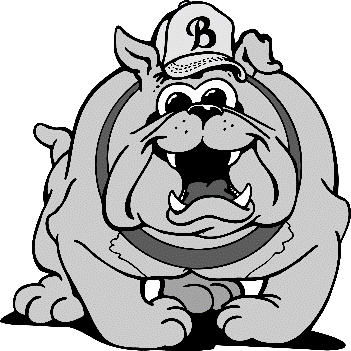 Gallon/Quart/Snack Size zip lock baggiesBlue painters’ tapeBaby/Wet WipesKleenexDisinfectant/Clorox wipesWatercolor paint sets (8 colors)Wireless Computer Mouse (2/3 Combo class only)Thank you for your generosity it will help make our year a success!Sincerely,Second Grade Team